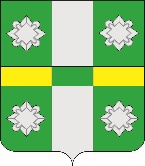 Российская Федерация            Иркутская областьУсольское районное муниципальное образованиеДУМАГородского поселенияТайтурского муниципального образованияРЕШЕНИЕОт 27.11.2019г.								№_99_р.п. ТайтуркаО внесении изменений в Положение «Об условиях оплаты труда муниципальных служащих администрации городского поселения Тайтурского муниципального образования» (в новой редакции)В соответствиисЗаконом Иркутской области от 15 октября 2007 года №89-оз (в ред. от 11.07.2019г.) «О Реестре должностей муниципальной службы в Иркутской области и соотношении должностей муниципальной службы и должностей государственной гражданской службы Иркутской области», Указом Губернатора Иркутской области № 255-уг от 25 октября 2019 года «О размерах должностных окладов и ежемесячного денежного поощрения государственных гражданских служащих Иркутской области», руководствуясь ст. 31,47 Устава Тайтурского муниципального образования, Дума городского поселения Тайтурского муниципального образования:РЕШИЛА:1.Внести в Положение «Об условиях оплаты труда муниципальных служащих администрации городского поселения Тайтурского муниципального образования» (далее-Положение), утвержденное решением Думы городского поселения Тайтурского муниципального образования от 24.06.2015г. № 138 (в редакциях от 29.11.2017г. № 15, от 31.01.2018г. № 24, от 27.03.2019г. № 78), следующие изменения:1.1.Приложение 1 изложить в новой редакции (приложение 1 к настоящему решению).2.Секретарю  Думы городского поселения Тайтурского муниципального образования  (Бархатовой К.В.) направить настоящее решение главе городского поселения Тайтурского муниципального образования для  опубликования в газете «Новости» и на официальном сайте администрации городского поселения Тайтурского муниципального образования» в информационной-телекоммуникационной сети «Интернет»(www.taiturka.irkmo.ru).3.Настоящее решение вступает в силу после дня официального опубликования и распространяется на правоотношения, возникшие с 01 октября 2019 года.Председатель Думы городского поселения Тайтурского муниципального образования                                          Л.А.ЧирковаПодготовил: Ведущий специалист администрации по экономической политике_______ В.С. Гольчик«___»_________2019 г.Согласовано: главный специалист администрации по юридическим вопросам и нотариальным действиям __________ И.А. Пономарев «___»_________2019 г.Приложение 1к решению Думы городского поселения Тайтурского муниципального образования№ 99 от 27.11.2019г.Глава городского поселенияТайтурского муниципальногообразования                                                                                                 С.В.БуяковГлава городского поселения Тайтурского муниципального образования                                                             С.В. БуяковМуниципальные должности муниципальной службыРазмер должностного оклада, руб. в месяцГлавная должность Заместитель главы городского поселения7 362Младшие должностиГлавный специалист администрации по юридическим вопросам и нотариальным действиям5 049Главный специалист администрации  по муниципальному хозяйству5 049Ведущий специалист администрации по экономической политике5 049Ведущий специалист администрации побюджетно – финансовой политике5 049Ведущий специалист администрации по кадровым вопросам и делопроизводству5 049Ведущий специалист администрации  по социальным и организационно-массовым вопросам5 049Специалист администрации  по землепользованию и благоустройству4 629Специалист администрации (д.Буреть, д.Кочерикова)4 629Специалист администрации (с.Холмушино)4 629Специалист администрации по работе с населением4 629Специалист администрации ГОЧС4 629Специалист администрации по закупкам4 629Специалист администрации по закупкам4 629Специалист администрации4 629